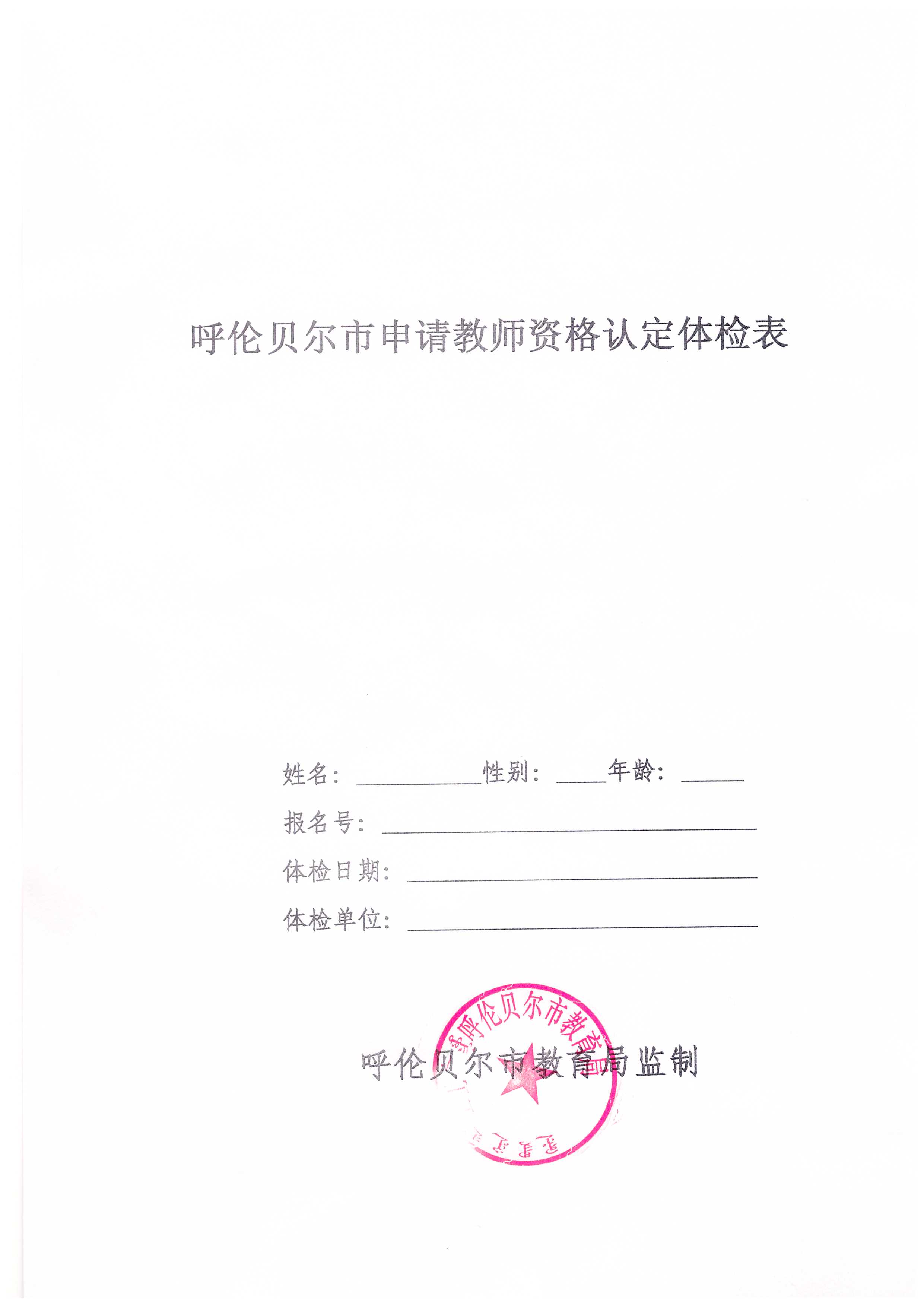 说明：1.既往病史一栏，必须如实填写，并须在病名下面划横线，并在括号内写明患病时间，所在单位负责审核。2.参加体检人员，查体当日须空腹。姓   名姓   名性 别性 别出生年月出生年月出生年月照 片民  族民  族电 话电 话电 话身份证号身份证号照 片婚   否婚   否籍 贯籍 贯籍 贯照 片现住所及通讯处现住所及通讯处现住所及通讯处现住所及通讯处现住所及通讯处现住所及通讯处现住所及通讯处照 片既往病史既往病史既往病史心脏病、肾炎、肝炎、关节炎、哮喘、精神病、癫痫、肺结核、（        ）心脏病、肾炎、肝炎、关节炎、哮喘、精神病、癫痫、肺结核、（        ）心脏病、肾炎、肝炎、关节炎、哮喘、精神病、癫痫、肺结核、（        ）心脏病、肾炎、肝炎、关节炎、哮喘、精神病、癫痫、肺结核、（        ）心脏病、肾炎、肝炎、关节炎、哮喘、精神病、癫痫、肺结核、（        ）心脏病、肾炎、肝炎、关节炎、哮喘、精神病、癫痫、肺结核、（        ）心脏病、肾炎、肝炎、关节炎、哮喘、精神病、癫痫、肺结核、（        ）心脏病、肾炎、肝炎、关节炎、哮喘、精神病、癫痫、肺结核、（        ）心脏病、肾炎、肝炎、关节炎、哮喘、精神病、癫痫、肺结核、（        ）心脏病、肾炎、肝炎、关节炎、哮喘、精神病、癫痫、肺结核、（        ）心脏病、肾炎、肝炎、关节炎、哮喘、精神病、癫痫、肺结核、（        ）心脏病、肾炎、肝炎、关节炎、哮喘、精神病、癫痫、肺结核、（        ）心脏病、肾炎、肝炎、关节炎、哮喘、精神病、癫痫、肺结核、（        ）心脏病、肾炎、肝炎、关节炎、哮喘、精神病、癫痫、肺结核、（        ）以上由本人如实填写，学校及所在单位负责审核以上由本人如实填写，学校及所在单位负责审核以上由本人如实填写，学校及所在单位负责审核以上由本人如实填写，学校及所在单位负责审核以上由本人如实填写，学校及所在单位负责审核以上由本人如实填写，学校及所在单位负责审核以上由本人如实填写，学校及所在单位负责审核以上由本人如实填写，学校及所在单位负责审核以上由本人如实填写，学校及所在单位负责审核以上由本人如实填写，学校及所在单位负责审核以上由本人如实填写，学校及所在单位负责审核以上由本人如实填写，学校及所在单位负责审核以上由本人如实填写，学校及所在单位负责审核以上由本人如实填写，学校及所在单位负责审核以上由本人如实填写，学校及所在单位负责审核以上由本人如实填写，学校及所在单位负责审核以上由本人如实填写，学校及所在单位负责审核五官科眼眼眼视力视力左左左左左左左色盲医师意见：签名：五官科眼眼眼视力视力右右右右右右右色盲医师意见：签名：五官科眼眼眼矫正视力矫正视力左左左左左左左其他眼病医师意见：签名：五官科眼眼眼矫正视力矫正视力右右右右右右右其他眼病医师意见：签名：五官科耳耳耳听力听力左左左左左耳疾耳疾医师意见：签名：五官科耳耳耳听力听力右右右右右耳疾耳疾医师意见：签名：五官科口鼻口鼻口鼻嗅觉嗅觉颜面部颜面部医师意见：签名：五官科口鼻口鼻口鼻口吃口吃咽喉咽喉医师意见：签名：五官科口鼻口鼻口鼻唇颚唇颚门齿门齿医师意见：签名：外科身 高身 高身 高公分公分公分公分公分体 重体 重公斤公斤公斤公斤公斤医师意见：签名：外科淋 巴淋 巴淋 巴甲状腺甲状腺医师意见：签名：外科皮 肤皮 肤皮 肤胸 廓胸 廓医师意见：签名：外科四 肢四 肢四 肢脊 柱脊 柱医师意见：签名：外科关 节关 节关 节外貌异常外貌异常医师意见：签名：外科皮 肤皮 肤皮 肤其 他其 他医师意见：签名：内科血   压毫米汞柱毫米汞柱毫米汞柱毫米汞柱毫米汞柱医师意见：签名：内科心   率（次）/分医师意见：签名：内科发育及营养状况医师意见：签名：内科肺及呼吸道医师意见：签名：内科心   脏医师意见：签名：内科其   他医师意见：签名：心  电   图心  电   图医师签名：医师签名：医师签名：胸       片胸       片医师签名：医师签名：医师签名：化验检查（另附化验单）化验检查（另附化验单）血常规血  糖肝功（ALT AST ALP GGT）肝功（ALT AST ALP GGT）肾功（肌酐 尿酸 尿素）肾功（肌酐 尿酸 尿素）结    论结    论主检医师签名：主检医师签名：主检医师签名：主检医师签名：主检医师签名：主检医师签名：体 检 医 院意 见体 检 医 院意 见                                  体检医院公章                                          年   月   日                                  体检医院公章                                          年   月   日                                  体检医院公章                                          年   月   日                                  体检医院公章                                          年   月   日                                  体检医院公章                                          年   月   日                                  体检医院公章                                          年   月   日